Автономное муниципальное дошкольное образовательное учреждениеМО Динской район «Детский сад № 63»353211, Краснодарский край, Динской район, ст.  Новотитаровская, ул. Степная, № 21/2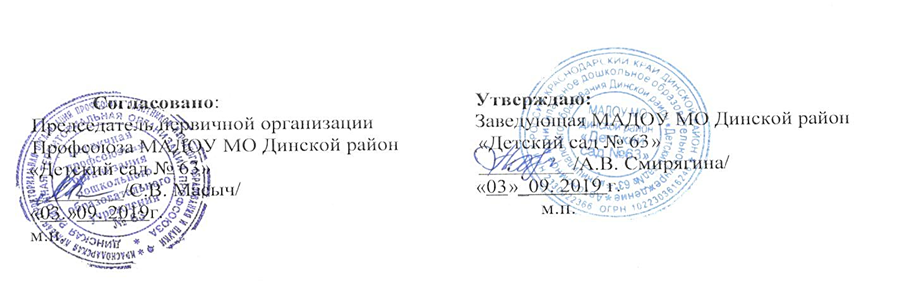 ПОЛОЖЕНИЕ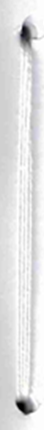 о родительском комитете 1.Общие положения1. Родители являются первыми педагогами. Они обязаны заложить основы физического, нравственного и интеллектуального развития личности ребёнка в раннем детском возрасте.1.1. Настоящее положение регламентирует деятельность родительского комитета, являющегося одним из органов самоуправления автономного муниципального образовательного учреждения муниципального образования Динской район «Детский сад № 63» (далее – МАДОУ).1.2. Родительский Комитет может быть избран из числа родителей (законных представителей) детей, посещающих МАДОУ.1.3. Родительский Комитет (далее – Комитет) возглавляет председатель. Комитет подчиняется и подотчетен родительскому собранию.Срок полномочий Комитета – один год (или ротация состава Комитета проводится ежегодно на одну треть).1.4. Для координации работы Комитета в его состав входит заведующая ДОУ, старший воспитатель или педагогический работник.1.5. Деятельность Комитета осуществляется в соответствии с Конвенцией ООН о правах ребенка, действующим законодательством РФ в области образования, Уставом МАДОУ и настоящим Положением.1.6. Решения Комитета носят рекомендательный характер. Обязательными считаются только те решения Комитета, в целях реализации которых, издается приказ по МАДОУ.2. Задачи и содержание работы  родительского   комитета 2.1. Родительский  комитет – представительный     орган     родительской  общественности.2.2.  Родительский   комитет  создаётся в целях обеспечения постоянной и систематической связи МАДОУ и родителей (законных представителей) воспитанников.2.3. Комитет:- заслушивает отчеты заведующей МАДОУ о создании условий для реализации оздоровительной и профилактической работы в МАДОУ;- принимает информацию, отчеты педагогических и медицинских работников о состоянии здоровья детей, ходе реализации образовательных и воспитательных программ;- оказывает помощь МАДОУ в работе с неблагополучными семьями, семьями группы «риска»;- оказывает посильную помощь МАДОУ в укреплении материально – технической базы, благоустройстве его помещений, детских площадок и территории  силами  родительской общественности;- участвует и ведет контроль за расходованием внебюджетных и спонсорских средств МАДОУ;- согласовывает проект годового плана деятельности  МАДОУ,  учебного плана и режима работы;- согласовывает публичный отчет о деятельности МАДОУ;- принимает участие в утверждении критериев распределения стимулирующей части ФОТ педагогических работников, осуществляет контрользаихиспользованием;- привлекает внебюджетные и спонсорские средства, шефскую помощь заинтересованных организаций для финансовой поддержки МАДОУ;- вместе с заведующей МАДОУ принимает решения о поощрении, награждении благодарственными письмами наиболее активных представителей  родительской  общественности;2.4.  Решает вопросы:- о предоставлении отсрочки на оплатуза содержание детей в МАДОУ социально незащищенным семьям;- о приобретении подарков к праздникам.2.5. Комитет  контролирует выполнение сторонами условийдоговора между МАДОУ  и  родителями  (законными представителями) воспитанников.3.  Права родительского   комитета3. Комитет имеет право:3.1. Вносить предложения руководству и другим органам самоуправления МАДОУ по усовершенствованию их деятельности и получать информацию о результатах их рассмотрения.3.2. Обращаться за разъяснениями различных вопросов воспитания детей в учреждения и организации.3.3. Заслушивать и получать информацию от руководства МАДОУ, других органов самоуправления об организации и проведении воспитательно – образовательной работы с воспитанниками.3.4. По представлению педагогического работника вызывать на свои заседания родителей (законных представителей) воспитанников, недостаточно занимающихся воспитанием детей в семье.3.5. Принимать участие в обсуждении локальных актов МАДОУ.3.6. Давать разъяснения и принимать меры по рассматриваемым обращениям родителей (законных представителей) воспитанников, в пределах заявленной компетенции.3.7. Выносить общественное порицание родителям, систематически уклоняющимся от воспитания детей в семье, от платы за содержание ребенка в МАДОУ без уважительных причин.3.8. Поощрять   родителей (законных представителей) воспитанников   за активную работу в комитете, оказание помощи в проведении массовых воспитательно – образовательных мероприятий и т. д.3.9.Организовывать постоянные или временные комиссии под руководством членов Комитета для исполнения своих функций.3.10. Разрабатывать и принимать локальные акты (о постоянных и временных комиссиях Комитета и др.).3.11. Председатель Комитета имеет право присутствовать (с последующим информированием членов комитета) на отдельных заседаниях педагогического совета, других органов самоуправления по вопросам, относящимся к компетенции Комитета.4. Состав  родительского   комитета  и организация его работы4.1. Количество членов  родительского   комитета  определяется общим собраниемродителей. При этом рекомендуется от каждой группы детей избирать не менее одного представителя.4.2. Из состава  родительского   комитета  избирается председатель и секретарь.4.3.  Родительский   комитет  планирует свою работу в соответствии  с годовымпланом  работы   детского   сада.   План  утверждается   на     заседании родительского   Комитета.4.4. Заседание  родительского   Комитета  созывается не реже 2 раз в  год.4.5. Комитет правомочен выносить решения при наличии на заседании не менее половины состава. Решения принимаются простым большинством голосов.4.6. Решения  родительского   комитета  должны согласовываться с заведующей МАДОУ.5. Делопроизводство 5.1. На заседаниях  родительского   комитета  ведётся протокол, который подписывается председателем и секретарём.5.2. В протоколе фиксируется ход обсуждения вопросов, предложения и замечания членов  родительского   комитета.5.3. Нумерация протоколов ведётся от начала учебного  года.5.4. Место хранения протоколов определяет заведующая МАДОУ.5.5. Ответственность за делопроизводство в Комитете возлагается на его председателя или секретаря.